– Erstellen dreidimensionaler AR-Modelle –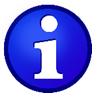 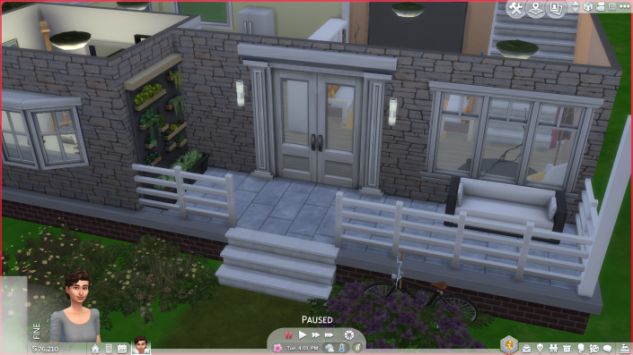 Gymnasium: 7.-10. KlasseUmfang: circa 15 - 20 Schulstunden MKR: 1.2, 2.1, 2.2; 3.1; 4.1, 4.2							             Bildquelle: Screenshot aus dem eigenen Unterricht 								(Gebäude mit Sims erstellt)Begleittext zum UnterrichtskonzeptHauptanliegen/KernkompetenzenIm vorliegenden Unterrichtsvorhaben erstellen Schülerinnen und Schüler digitale Architekturmodelle, die virtuell in einen realen städtebaulichen Kontext gesetzt werden können. Im Fokus steht der inhaltliche Schwerpunkt Architektur und Raum der Kernlehrpläne für die Sekundarstufe I in Nordrhein-Westfalen. Zentraler Kompetenzbereich der vorliegenden Unterrichtsreihe liegt in der Produktion, dennoch bedarf es stets ebenso der Kompetenzbereiche der Rezeption und der gleichsam zu diesen Kompetenzbereichen querliegenden Kompetenzbereich der Reflexion (s.o.). Neben der Erarbeitung der Inhalte dienen die vorgeschlagenen Varianten des unterrichtlichen Vorgehens zugleich dem Kennenlernen und Anwenden digitaler Werkzeuge. Darüber hinaus werden in der Erarbeitung mittels digitaler Quellen diesbezügliche Kompetenzen der Informationssuche und -recherche, sowie unter Zuhilfenahme kollaborativer Apps in der Auswertung (bspw. durch kollaborative Erstellung eines Zeitstrahles) Kommunikations- und Kooperationsprozesse mit digitalen Werkzeugen zielgerichtet gestaltet sowie mediale Produkte und Informationen geteilt. In der digital erstellten (städtebaulich) Kontextualisierung der Modelle und deren virtuellen Präsentationen können diesbezüglich Kompetenzen erworben und reflektiert werden.Die Abfolge der Lerninhalte ist nicht zwingend stringent angelegt und bedarf der Anpassung auf schulischer, technischer, Lerngruppe- und individueller Ebene, wie bezogen auf das vorab gesetzte zentrale Ziel bezüglich der Kompetenzentwicklung der Lernenden.  Eine ausführlichere Auflistung der Kompetenzerwartungen nach Schulformen findet sich im Folgenden: Angesteuerte Kompetenzen und Bezüge zum Medienkompetenzrahmen NRWKompetenzerwartungen aus dem Kernlehrplan Kunst, Sekundarstufe I Gymnasium NRW:Inhaltsfeld 1: BildgestaltungKompetenzbereich ProduktionDie Schülerinnen und Schüler gestalten gezielt plastisch-räumliche Phänomene mit Mitteln plastischer Organisation (Masse, Volumen, Körper-Raum-Bezug, Proportion) durch zusammenfügende Verfahren,erproben und gestalten plastisch-räumliche Bildlösungen durch den gezielten Einsatz von Formeigenschaften (Deformation, Formausrichtungen) und Formbeziehungen (Formverwandtschaften und -kontraste).Kompetenzbereich RezeptionDie Schülerinnen und Schülererläutern den Einsatz von Mitteln plastischer Organisation (Masse, Volumen, Körper-Raum-Bezug, Proportion) bei dreidimensionalen GestaltungenInhaltsfeld 2: BildkonzepteKompetenzbereich RezeptionDie Schülerinnen und Schülererläutern exemplarisch den Einfluss bildexterner Faktoren (soziokulturelle, historische, ökonomische und ökologische) in eigenen oder fremden Gestaltungen.Inhaltsfeld 3: Gestaltungsfelder in FunktionszusammenhängenKompetenzbereich ProduktionDie Schülerinnen und Schülerentwickeln mit plastischen bzw. architektonischen Ausdrucksmitteln fiktionale, expressive, dokumentarische bzw. persuasive Gestaltungskonzepte,realisieren und beurteilen sich von der äußeren Wirklichkeit lösende Gestaltungen als Konstruktion utopischer bzw. zukunftsgerichteter Vorstellungen.Kompetenzbereich RezeptionDie Schülerinnen und Schülererläutern plastische bzw. architektonische Gestaltungen im Hinblick auf fiktionale, expressive, dokumentarische bzw. persuasive Wirkweisen und Funktionen,bewerten bildnerische Strategien zur Konstruktion utopischer bzw. zukunftsgerichteter Vorstellungen.Kompetenzerwartungen aus dem Kernlehrplan Kunst, Sekundarstufe I Gesamtschule sowie Realschule NRW:Insbesondere bezüglich der Jahrgangsstufen 7-10Inhaltsfeld 1: BildgestaltungInhaltliche Schwerpunkte: Architektur und Raum (Die geplante Umwelt, die den existentiellen Bedürfnissen des Menschen dient, steht unter dem Blickwinkel fachspezifischer Aspekte von Architektur und Raum im Zentrum.)Kompetenzbereich ProduktionDie Schülerinnen und Schüler könnenplastische Objekte mit Hilfe von additiven und subtraktiven Verfahren (Modellieren, Montieren, Skulptieren) material- und technikgerecht realisieren, gegenständliche und gegenstandsfreie Objekte hinsichtlich einer Gestaltungsabsicht entwerfen,Architekturmodelle mit adäquaten Werkzeugen und Materialien erstellen.Kompetenzbereich RezeptionDie Schülerinnen und Schüler könnenarchitektonische Phänomene beschreiben und deren Funktionen erläutern, (Ggf.:) ausgewählte Gestaltungsmöglichkeiten digitaler Bildbearbeitung identifizieren und benennen, (Ggf.:) Videoausschnitte und Filmsequenzen mit Blick auf die eingesetzten filmsprachlichen Mittel und die digitalen Veränderungen beschreiben.Inhaltsfeld 2: BildkonzepteKompetenzbereich ProduktionDie Schülerinnen und Schüler könneneine eigene Gestaltung entwerfen und realisieren, in der ausgewählte kunsthistorische und / oder zeitgenössische Bildelemente reflektiert einbezogen, kombiniert und variiert werden.Kompetenzbereich RezeptionDie Schülerinnen und Schüler könnenZusammenhänge zwischen Gestaltung, Gebrauchsfunktion und Zielgruppe einer Produktgestaltung erläutern.Kompetenzerwartungen aus dem Kernlehrplan Kunst, Hauptschule NRW:Insbesondere bezogen auf den Doppeljahrgang 7/8Inhaltsfeld 1: Bildgestaltung Kompetenzbereich ProduktionDie Schülerinnen und Schüler könnengegenständliche und gegenstandsfreie Objekte hinsichtlich einer Gestaltungsabsicht entwerfen, einfache dreidimensionale Architekturobjekte gestalten.Inhaltsfeld 2: BildkonzepteKompetenzbereich ProduktionDie Schülerinnen und Schüler könnendie eigene Bildidee durch adäquaten Einsatz von Material und Techniken konzeptbezogen realisieren, Bilder unter Verwendung digitaler Werkzeuge themen- und zielbezogen gestalten.Kompetenzbereich RezeptionDie Schülerinnen und Schüler könnengrundlegende architektonische Phänomene beschreiben und deren Funktion erläutern,Bezüge zum Medienkompetenzrahmen NRW:Bedienen und Anwenden: 1.2 Digitale Werkzeuge [Verschiedene digitale Werkzeuge und deren Funktionsumfang kennen, auswählen sowie diese kreativ, reflektiert und zielgerichtet einsetzen]Informieren und Recherchieren:2.1 Informationsrecherche [Informationsrecherchen zielgerichtet durchführen und dabei Suchstrategien anwenden]2.2 Informationsauswertung [Themenrelevante Informationen und Daten aus Medienangeboten filtern, strukturieren, umwandeln und aufbereiten]Kommunizieren und Kooperieren: 3.1 Kommunikations- und Kooperationsprozesse [Kommunikations- und Kooperationsprozesse mit digitalen Werkzeugen zielgerichtet gestalten sowie mediale Produkte und Informationen teilen]Produzieren und Präsentieren:Medienproduktion und Präsentation [Medienprodukte adressatengerecht planen, gestalten und präsentieren; Möglichkeiten des Veröffentlichens und Teilens kennen und nutzen]4.2 Gestaltungsmittel [Gestaltungsmittel von Medienprodukten kennen, reflektiert anwenden sowie hinsichtlich ihrer Qualität, Wirkung und Aussageabsicht beurteilen]Ablauf des Unterrichtsvorhabens:Kurzbeschreibung: Die Schülerinnen und Schüler erarbeiten sich, ausgehend von der sie umgebenden Architektur und Beispielen aus Architekturgeschichte sowie ihnen bekannten Architektinnen und Architekten, mittels digitaler Medien kollaborativ zentrale Aspekte der Architektur. Anschließend entwirft jede Schülerin und jeder Schüler mittels digitaler Werkzeuge und Tutorials, die eine vielseitige Differenzierung ermöglichen, ein Architekturmodell zu einem vorab festgelegten Thema (beispielsweise Selbstdarstellung als Haus). Diese digitalen Modelle können virtuell in einen realen städtebaulichen Kontext gesetzt werden (Google Earth), oder als Grundlage für die Konstruktion einer Siedlung/Stadtviertel aus mehreren Gebäuden dienen. Abschließend werden die Entwürfe bspw. in Form einer virtuellen Führung digital präsentiert.Info zum Portfolio: Alle Ergebnisse werden individuell digital dokumentiert und allen Schülerinnen und Schülern zur Verfügung gestellt. Auf dieser Ebene sollen auch konstruktive Kritik und Reflexionen erfolgen, als auch Anregungsmöglichkeiten und Austausch erfolgen. (z.B. über Padlet, eBook Creator o.ä.)Alternative Themen und Abläufe: siehe „Erweiterter Ideenpool zum Schwerpunkt Architektur für Lehrkräfte“(Schematische Darstellung der Unterrichtsphasen angelehnt an Schoppe, Andreas „Aufgaben im Kunstunterricht. Motoren für Lernprozesse-Werkzeuge der Diagnose- Schlüssel zum Kompetenzerwerb“. In: KUNST+UNTERRICHT 399-400 (2016) S. 6-14)Hinweise zur Organisation/Technischen UmsetzungInformationen für Lehrkräfte:Zusammenfassung der wichtigsten Informationen zum Unterrichtsvorhaben „Erstellen dreidimensionaler AR-Modelle“: l_uebersicht_uv_dreidim_ar_modelle_jg7-10_gymErweiterter Ideenpool zum Schwerpunkt Architektur: l_erweiterter_ideenpool_architekturMögliche Verläufe eines Unterrichtsvorhabens zu dreidimensionalen  AR-Modellen: l_moegl_verlaufe_uv_dreidim_ar-modelleEinführende Informationen über die App ‚SketchUp‘: diese Seite (l_einfuehrende_informationen_ueber_app_sketchup)Die App ‚SketchUp‘ – Schritt für Schritt-Anleitung (als Text): l_schritt_fuer_schritt_anleitung _app_sketchupDie App ‚SketchUp‘ – Schritt für Schritt-Tutorials: l_schritt_fuer_schritt_tutorials-app_sketchupAnleitung – Platzierung von SketchUp-Modellen in Google Earth: l_anleitung_sketchup_modelle_in_google_earthBeispielhafte Ergebnisse von Schülerinnen und Schülern: l_beispielhafte_ergebnisse_schueler_arBeispiel für ein digitales Architekturmodell mit der App ‚SketchUp‘: ls_beispiel_sketchup_digitales_architekturmodellInformationen für Schülerinnen und Schüler:Beispiel für ein digitales Architekturmodell mit der App ‚SketchUp‘: ls_beispiel_sketchup_digitales_architekturmodellAnleitung – Platzierung von SketchUp-Modellen in Google Earth: s_anleitung_sketchup_modelle_in_google_earthDie App ‚SketchUp‘ – Schritt für Schritt-Anleitung (als Text): s_schritt_fuer_schritt_anleitung _app_sketchupDie App ‚SketchUp‘ – Schritt für Schritt-Tutorials: s_schritt_fuer_schritt_tutorials_app_sketchupZu den Apps (Vorschläge):SketchUp: Arbeitsblätter (Informationen, Anleitung, Tutorials)Minecraft: https://education.minecraft.net/worlds/tutorial-world/ (Abruf am 16.11.2021)Blender: https://www.blender.org/support/tutorials/ (Abruf am 16.11.2021)Überblick Architektur-Geschichte (Material): https://www.planet-schule.de/wissenspool/nie-wieder-keine-ahnung-architektur/inhalt/unterricht.html (Abruf am 16.11.2021)Sendungen: (Teil 1: Architekturgeschichte in 10 Bauwerken)https://www.planet-schule.de/wissenspool/nie-wieder-keine-ahnung- architektur/inhalt/sendungen/die-ganze-architekturgeschichte-in-zehn-gebaeuden.html (Abruf am 16.11.2021)https://www.goruma.de/kunst-und-kultur/bau-und-kunststile (Abruf am 16.11.2021)Archiraum.de: Interaktives webbasiertes Spiel als Zugang in technische, künstlerische, wirtschaftliche und gesellschaftliche Aspekte der Architektur (Zielgruppe: 8-14 J.) Hinweise zur LeistungsbewertungDas Unterrichtsvorhaben ist so konzipiert, dass der Schwerpunkt der Bewertung in der Vorbereitungsphase und zentralen Lernphase, auf den Prozess und die Reflektion gelegt ist. Hierzu kann ein digitales Portfolio, das als Bewertungsgrundlage und zudem Anlässe zur Diagnose und Beratungsgesprächen zwischen Lehrerin oder Lehrer und Schülerin und Schüler bietet, dienen. Daneben sollten Aspekte wie die Stimmigkeit von Idee und deren Umsetzung, ggf. Materialpräsenz, Kontinuität und Qualität der Beiträge, Selbständigkeit im Arbeitsprozess, Reflexion des eigenen Handelns, ökonomischer Umgang mit Ressourcen (wie Zeit, Material, Arbeitsabläufe) usw. in die Benotung dieser Phasen mit einfließen. Ergänzt wird dies durch die gestaltungspraktische Arbeit in der Abschlussphase, die anhand der Bewertungskriterien benotet wird. Diese Bewertungskriterien sollten im Sinne der Transparenz, der Akzeptanz, wie der Ermöglichung diesbezüglicher (Beurteilungs-)Kompetenzen möglichst zu Beginn mit der Lerngruppe gemeinsam aufgestellt und kontinuierlich auf ihre Gültigkeit hin überprüft werden. Ein solcher Prozess kann als Grundlage einer begleitenden Diagnose, für Zielvereinbarungs-, Förder- und Beratungsgespräche im Sinne einer systemischen Benotung (Reich 2005)  gesehen werden.Konkret auf das Unterrichtsvorhaben ‚Erstellen dreidimensionaler AR-Modelle‘ bezogen können noch weitere Bewertungskriterien von Bedeutung sein, wie ein gelungener Zusammenhang von Funktion, Form und Wirkung der Modelle, Ideenreichtum, Originalität, Finden ungewöhnlicher und innovativer Lösungswege und Lösungen, intentionsgerechter Umgang mit Gestaltungsmitteln, Strategien, Techniken und (digitalen) Werkzeugen, Bezugnahme auf Ergebnisse und Erkenntnisse aus Beratungen, Differenziertheit der Gestaltung, Ausrichtung von Reflexionen über Gestaltungsprozesse und Produkte an fachlichen Beurteilungskriterien, kritisches Beurteilen, begründet Stellung beziehen, wertschätzender Umgang mit anderen Sichtweisen, sach- und adressatenangemessene Präsentation, Sachbezogenheit etc.UnterrichtsphasenSequenzen und InhalteDiagnoseinstrumenteVorbereitungsphaseZentrale Lernphase IZentrale Lernphase II	 Zentrale Lernphase IIIAbschlussphase